Publicado en Sant Cugat del Vallès el 29/11/2017 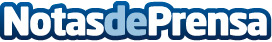 Sant Cugat Comerç incorpora a sus filas 15 nuevos asociados procedentes del Mercat Torreblanca​La asociación de comerciantes de Sant Cugat del Vallès cuenta, desde este mes de noviembre, con 15 nuevos establecimientos procedentes del mercado más grande de la ciudad: el Mercat TorreblancaDatos de contacto:e-deon.netComunicación · Diseño · Marketing931929647Nota de prensa publicada en: https://www.notasdeprensa.es/sant-cugat-comerc-incorpora-a-sus-filas-15 Categorias: Cataluña Recursos humanos Consumo http://www.notasdeprensa.es